Alapítvány a Budapesti Állatkertért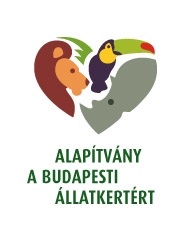 Beszámoló az Állatkerti Alapítvány 2022. évi tevékenységérőlKészítette: Montskó Évakészült: 2023. május 12.Tartalmi  összefoglaló:Fennállásának 30 éves évfordulóját ünnepelte tavaly az Alapítvány, - de az az igazság, hogy nem sok idő volt az ünneplésre, olyan sok és sokféle teendőnk volt.A szülinapot mindenesetre egy fantasztikus „retrobulival” ünnepeltük, amelyet a népszerű lemezlovas, D.J.Dominique vezetett. Több, igencsak népszerű támogatónk jött el, s így igen nagy sikerű közönségtalálkozót tarthattunk olyan sztárokkal, mint Demjén Ferenc, Németh Kristóf, Oroszlán Szonja, Szigeti Ferenc (Karthagó Együttes), Forgács Gábor, Kecskés Karina, s Geszti Péter – aki nem tudott eljönni - még külön dal írt és küldött a facebookon Alapítványunknak.  A bulira természetesen meghívtuk az Állatkert dolgozóit is, akik itt voltak,  és – visszajelzéseik szerint – nagyon jól érezték magukat. Jelentős volt és pozitív a sajtóvisszhang is, - összességében méltó volt az Állatkerthez és az Alapítványhoz ez az emlékezetes este.Az év zöme sokkal hétköznapibb teendőkkel telt az elmúlt évben is, úgy mint a korábbiakban. Jól futott az örökbe fogadási program: 3512 db örökbe fogadás volt, cc. 42 millió forint értékben. (Ez majd 500 darabbal és bő hatmillió forinttal több, mint előző évben.  (A növekedésben volt szerepe Sanyinak, a szökevény pingvinnek, aki nagyon jó hírverést csinált az örökbefogadási programunknak. Emellett  célzott  (Bálint napi, nőnapi anyák napi, húsvéti, karácsonyi) akciókat is szerveztünk, hirdettünk.  Az örökbe fogadók számára megtartottuk a tavaszi és az őszi Állatkerti Nevelőszülők Találkozóját, a korábbiaknál is alaposabb előkészítéssel. Minden gondozóval előzetesen egyeztettünk az állataikról, a népszerűbb állatok fogadó óráit több turnusban tartottuk meg, - jó érzés volt, hogy soha ilyen zökkenőmentesen még nem zajlott le a NSZT.A prémium fokozatú örökbe fogadók számára bevezettünk egy új szolgáltatást: a Fogadó órát. Az állat gondozójával egyeztetett időpontban még egy alkalom a találkozásra, amikor már sokkal szűkebb körben (csak a Prémium örökbe fogadók) jönnek, szintén ingyenesen.Ez is hozzájárulhatott ahhoz, hogy tavaly lényegesen nőtt azok számra, akik az alaptámogatás (10 000 Ft) helyett 15 000 Ft-ért fogadnak örökbe.A természetvédelemben kifejtett tevékenységünk a tavalyi évben is folytatódott, A Magyar Természettudományi Múzeummal együttműködve  támogattuk az Állatkert természetvédelmi programját, egy nagyon ritka, endémikus kisrágcsáló – - a szöcskeegér – megőrzési programját szolgáló kísérleteket.Mindennapi rutinmunkává vált, hogy a Alapítványunk munkatársai készítik el az állatkerti bérleteket, azaz a pénztárkezelésen kívül minden mást mi végzünk (az adatlapok kitöltését, a bérletek kiállítását, jelentések készítését). A tavalyi évben 2655 db bérletet állítottunk ki. (2021-ben 2857 sb-ot, az eladott mennyiség teljesen független az alapítványtól.)Rendkívüli vállalásként – a kuratórium jóváhagyásával - ukrán menekült gyermekeket fogadtuk az Állatkertbe. Olyan csoportok beléptetését vállaltuk, akik valamely civil szervezet gondozásában állnak. Eddig 737 gyermek beléptetését oldottuk meg a kuratórium felhatalmazása alapján, (Székely dr. külön is támogatta a programot).Sikeresen befejeztük a Kölyökidő az Állatkertben természetvédelmi-ismeretterjesztő vetélkedőt. Az online selejtezők után, amin 80 iskola vett részt az ország legkülönbözőbb tájairól, a 10 legtöbb pontot elért csapat személyes részvétellel vívta meg a döntőt. Igen sikeres volt, nagyon sok pozitív visszajelzést kaptunkEgy különleges rendezvényt emelek még ki: a Biodómban, a környező területen és a Parkolóban Alapítványunk rendezte meg az első nagy rendezvényt: Platina fokozatú támogatónknak, az SAP –nek kb 1300 fős „ügyfélpartiját”, benne Magna Cum koncerttel. . Azért érdekes ez a program, mert a Biodóm itt debütált rendezvényhelyszínként, és nagyon tanulságos volt az állatkerti dolgozóknak is kitapasztalniuk, hogyan is működik… Sikerült a Székely Mihály utcai lakást bérbe adni novembertől, miután hosszasan kinlódtunk a  közüzemi  szolgáltatások átírásával az Alapítvány nevére. Minimális javításokat végeztünk előzetesen: csöpögő vízcsapok javítása, biztosítékcserék, a rácsos vasajtó újra készíttetése, kb 250 000 Ft-ot költöttünk rá. A bérleti díj: 300 000 Ft garázs használattal, + rezsi és közös költség.A tavalyi évben átestünk még egy Állami Számvevőszék ellenőrzésen, valamint ismételten auditálták Alapítványunkat az Etikus Adománygyűjtők szervezetének közösségébe. Erre nagyon büszkék vagyunk.Állatkert támogatása 2022-benAz Alapító Okiratunkban megfogalmazott elsődleges feladatunk az Állatkert támogatása. Ennek érdekében tevékenykedik Alapítványunk, a legkülönbözőbb területeken, azokon is, amelyeken nincs pénzben közvetlenül kimutatható érték, erkölcsi haszon annál inkább.Nem forintosítható, folyamatos támogatást nyújtunk az Állatkertnek a látogatókkal való kapcsolattartásban és a kommunikációs munkában. Alapítványi irodánk ügyfélszolgálati munkatársaival találkoznak először bérletvásárlók, az örökbefogadók, az utcáról belépő vagy a telefonon bejelentkező érdeklődők, - mi gyors és megbízható tájékoztatást adunk az állatkerttel kapcsolatos általános és konkrét kérdésekben. Online felületeinket, a web oldalunkon és a facebook oldalunkon is folyamatosa a tájékoztatás, ami – civil szervezet lévén – természetesen más megközelítéssel dolgozza fel az Állatkerttel kapcsolatos információkat. Az örökbefogadók, mint az Állatkert legelhivatottabb támogatóival folyamatos a kapcsolattartás. Sok esetben őket érik el elsőként az állatokkal kapcsolatos hírek, ami elősegíti a további, „hivatalos” kommunikációt. Sok olyan neves támogatónk van, aki az Állatkert népszerűségét is növeli, kiemelkedő példa erre a Retrobulin tartott nagy sikerű közönségtalálkozó is a népszerű sztárokkal.      Hagyományosan szerepet vállalunk speciális állatkerti rendezvények – például a a több ezer látogatót érintő Értelmi Fogyatékosok Napja, vagy a kisebb létszámú, de nemzetközi hagyományokkal beágyazott DreamNight szervezésében és lebonyolításában is. Az állatkerti bérletek kiállítása és a vásárlókkal való kapcsolattartás átlagosan az Alapítvány ügyfélszolgálatos munkatársának munkaidejéből kb egyharmad részt foglal le, időszaktól változó terhelést jelent.  (Ez a munkabér+járulékok alapján számolva kb 6 M Ft értékű szolgáltatás-átadást jelenthet az Állatkertnek, bár a könyvelőnk figyelmeztetett arra, hogy ezt nem lehet így könyvelni.)A támogatások másik fajtája, amikor tárgyi adománnyal vagy pénzbeli támogatással segítjük az Állatkert munkáját. Az Alapítvány támogatása egyébként egy-egy tétel pénzbeli értékétől függetlenül azért kiemelten hasznos az Állatkertnek, mert sokkalta gyorsabban, általában egy-két nap alatt tudunk elintézni, megszerezni olyan dolgokat, amelyekhez más úton az Állatkert nem tud hozzájutni.Összességében 20 M forintnyi értéket adtunk át az állatkertnek: 7.7 M Ft-ot szja 1%-ból, 1,6 M Ft-ot pénzadományként (az érmekiadó automaták üzemeltetéséből), a többit tárgyadományként: cc 1,6 M forint értékben állatgyógyászati szereket, 2,5 M ft értékben tisztító- és fertőtlenítő szereket, 1 M Ft értékben takarmányt, 2,2 M Ft értékben kertészeti segédeszközöket, 0.8 M Ft  értékben szerszámokat, -  csak a leglényegesebb tételeket kiemelve.Tavalyi kiadásaink között szerepel még cc 1,5 M forint, amelyet előzetes anyagbeszerzésre költöttünk a tervezett papagájszaporító rekonstrukcióhoz.Bevételeink és kiadásaink:Fő bevételi forrásunk az örökbefogadással kapcsolt adománygyűjtés: - ezzel a tavalyi évben rekordot döntöttünk: 3500 volt az egyéni örökbe fogadások száma. Az ebből származó közhasznú bevételünk 42 millió   forint volt. (6 M forinttal több az előző évinél.)A vállalkozásoktól kapott támogatás is nőtt az előző évhez képest, míg 2021-ben 14 M forint volt, 2022-ben a 17 M forintot is meghaladta. (A 2020-as évhez viszonyítva több mint 70%-os növekedés.)Az szja 1% gyűjtése során 7.7 M forintot kapott Alapítványunk, ami jó eredménynek értékelhető, bár némileg kevesebb az előző évi 8,03 M forintnál. (Az szja 1% gyűjtésének felajánlások dinamikája az elektronikus adóbevallás általánossá válása óta jelentősen változott – negatív irányba - a legtöbb civil szervezet számára.)A vállalkozási bevételeink cc. 5M forinttal növekedtek, ez jórészt az érmeprések bevételéből adódik, amelyeknél sikerült megbízhatóbb karbantartót találni és így kevesebb volt az üzemen kívüli időszak. (Az érmekiadó automatákat (volt zsetonautomaták) az Állatkert kérésére üzemeltetjük és a költségek levonása utáni „nyereséget” átadjuk az Állatkertnek. Tavaly ez 1,3 M forint volt.)Az alábbi táblázat az utóbbi három év számszaki összehasonlítását mutatja.Minthogy jelen kuratórium megbízatása hamarosan lejár, így az elmúlt két éves időszak mellé – összehasonlításként – a2020-as adatokat is feltüntettem.Az összes bevétel és kiadás elmúlt három éves összehasonlításához három plusz tényezőt kell figyelembe venni:A személyi jellegű ráfordítások meredek emelkedése 2020 és 2021 között a Covid miatti 2020-as helyzetet tükrözi. Akkor bezárások, kényszerű elbocsájtások és csökkentett munkaidő befolyásolta a személyi kifizetéseket, 2021-ben már „teljes üzem” volt. 2022-ben viszont növelni kellett a munkabéreket, a munkatársaink átlagosan 9 %-os béremelésben részesültek. Ezen felül decemberben kaptak még 200-200 ezer forintnyi rezsitámogatást és 100-100 ezer forint jutalmat. (De még így is elmarad az átlagbérük a korábban viszonyítási alapként kezelt állatkerti dolgozóktól, nem éri el a bruttó 350 000 Ft-ot.) Az eseti megbízások számát is növelni kellett, összességében 2.7 M -ot fizettünk ki ilyen alapon, főként állatkerti dolgozóknak, akik a rendezvényeink, szülői értekezleteink és fogadóóráink lebonyolításában részt vettek.)Alapítványunk 2020-ban jelentős örökséghez jutott, amely egy Székely Mihály utcai ingatlanból, egy teremgarázshelyből, egy WV Poló gépkocsiból és értékpapír letéti számlából áll. Az örökösödési adó és az ingatlan elmaradt közös költségeinek befizetése az előző évben jelentősen súlyozta a kiadási tételeket.  (Az ingatlanok bruttó 106  4347 e, az autó kocsi bruttó 4 585 Ft értékkel szerepel a könyvekben. Az értékpapírok könyv szerinti értéke 15 725 Ft, piaci értéke 20 M körül van.Az Alapítványunk 100 %-os tulajdonában lévő ZOO-Ker Kft hányattatott helyzetét alaposan ismeri a Kuratórium. Az elmúlt két évben sikerült jóformán teljesen „ledolgozni” azt a kárt, amit a Zoo-Ker Kft állatkerti tevékenységének kényszerű és váratlan beszüntetése okozott. 2021-ben ez jelentős terheket rótt (összességében 15 M Ft) a Kft. tulajdonosára, azaz Alapítványunkra is. 2022-ben ez már nem jelentkezett. (A ZOO-Ker 2022-es beszámolóját külön dokumentumban csatoljuk.)A fentiek és a kiküldött részletes dokumentáció alapján az Állatkerti Alapítvány 2022-es mérlegénekfőösszege: 152 628 e Ftközhasznú tevékenység eredménye:  -  2 109 e Ft  (a most elszámolt értékcsökkenések következménye)A negatív eredményt ellensúlyozza a pozitív vállalkozási eredmény: 6 619 M forintÍgy az Alapítvány összesített eredménye 4 510  e Ft. Összességében Alapítványunk tevékenységét az elmúlt két évben sikeresnek értékelhetjük.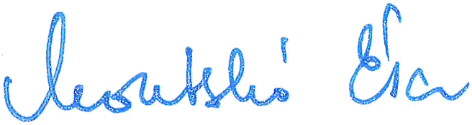 2020. 2021. 2022.Közhasznú tevékenység fő bevételei1%magánszemélyekvállalkozások9 300 e 36 226 e10 026 e  8 042 e36 207 e14 128 e7 762 e42 079 e17 394 eKÖZHASZNÚ ÖSSZBEVÉTEL62 289 e63 049 e70 493 eKözhasznú ráfordításanyagi jellegűszemélyi jellegűtovábbadott támogatás20 725 e13 564 e17 826 e17 392e26 285 e19 977 e16 290 e31 123 e20 800 eVállalkozási tevékenység bevételérmeprés, érmeautomata3 296 e7 085 e12 090 eVállalkozási összes bevétel:3 296 e7 085 e12 090 eVállalkozási ráfordítások620 e3 3625 e4 957 eÖSSZES BEVÉTEL66 388 e70 137 e84 405 eÖSSZES RÁFORDÍTÁS54 533 e88 967 e79 385 e 